  Guía de TrabajoHistoria y Geografía 5° Básico“La Colonia en Chile y América”DESARROLLOPara el desarrollo de esta guía se recomienda la lectura del libro del estudiante, páginas 126 a la 129, además de los contenidos vistos durante la clase virtual (puede complementar con apoyándose en los textos y videos del Blog https://profehistoriahhcc.blogspot.com/) y en el Classroom del curso.ACTIVIDADESEl período de la historia en Chile comprendido entre los años 1598 y 1810 es conocido como:Descubrimiento.Conquista.Colonia.Independencia.La mezcla biológica y cultural entre distintos grupos o etnias tiene como nombre:ColoniaMestizaje.Sincretismo Cultural.Peninsulares.El proceso cultural en el cual dos o más culturas se influyen mutuamente e incorporan elementos propios de una u otra, tiene como nombre:ColoniaMestizaje.Sincretismo Cultural.Peninsulares.La sociedad durante la colonia se organizó en una sociedad jerárquica, donde tu grupo social era determinado por:La religión.La etnia.El dinero que tenía.Ninguna de las anteriores.A los descendientes de los europeos nacidos en América se denominaban:Peninsulares.Criollos.Mestizos.Indígenas.A la mezcla de los europeos con los indígenas recibían el nombre de:Peninsulares.Criollos.Mestizos.Indígenas.Ítem II. Términos pareados. Una el número del grupo social colonial con su definición correspondiente.Peninsulares.		__2__ Mezcla de los europeos con los indígenas.Criollos.			_____ Esclavos proveniente de África.Mestizos.			_____ Nombre los originarios de España.Indígenas.			_____ Descendientes de los europeos nacidos en AméricaNegros.			_____ Pueblos originarios de América. ACTIVIDADES DE CIERRE¿Qué entendemos por el proceso de la Colonia en Chile y América?____________________________________________________________________________________________________________________________________¿Cuáles son los principales grupos sociales que existían durante la colonia?____________________________________________________________________________________________________________________________________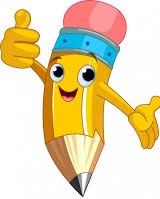 AUTOEVALUACIÓN O REFLEXIÓN PERSONAL SOBRE LA ACTIVIDAD:1.- ¿Qué fue lo más difícil de este trabajo? ¿Por qué?____________________________________________________________________________________________________________________________________Nombre:Curso: 5°   Fecha: semana N° 25¿QUÉ APRENDEREMOS?¿QUÉ APRENDEREMOS?¿QUÉ APRENDEREMOS?Objetivo (s): OA 5: Describir algunas dimensiones de la vida colonial en Chile, como organización de la sociedad y grupos sociales, oficios y actividades económicas, costumbres y vida cotidiana, arte y celebraciones.Objetivo (s): OA 5: Describir algunas dimensiones de la vida colonial en Chile, como organización de la sociedad y grupos sociales, oficios y actividades económicas, costumbres y vida cotidiana, arte y celebraciones.Objetivo (s): OA 5: Describir algunas dimensiones de la vida colonial en Chile, como organización de la sociedad y grupos sociales, oficios y actividades económicas, costumbres y vida cotidiana, arte y celebraciones.Contenidos: Colonia en América y Chile.Contenidos: Colonia en América y Chile.Contenidos: Colonia en América y Chile.Objetivo de la semana: Identificar las principales características de la vida colonial en Chile y América, a través del desarrollo de una Guía de Estudio, utilizando diversos medios tecnológicos.Objetivo de la semana: Identificar las principales características de la vida colonial en Chile y América, a través del desarrollo de una Guía de Estudio, utilizando diversos medios tecnológicos.Objetivo de la semana: Identificar las principales características de la vida colonial en Chile y América, a través del desarrollo de una Guía de Estudio, utilizando diversos medios tecnológicos.Habilidad: Identificar.Habilidad: Identificar.Habilidad: Identificar.